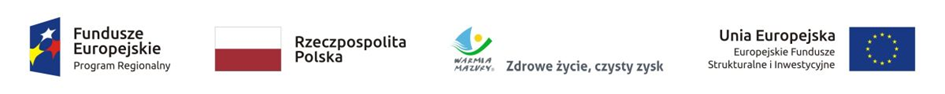 Zam. 60/2022/PN/DZPFORMULARZ CENOWY 
OPIS PRZEDMIOTU ZAMÓWIENIA/ZESTAWIENIE WYMAGANYCH PARAMETRÓWDostawa aparatury badawczej i laboratoryjnej dla Wydziału Medycyny Weterynaryjnej Uniwersytetu Warmińsko-Mazurskiego w Olsztynie w ramach projektu nr RPWM.01.01.00-28-0002/17-00 pt. „Innowacyjność technologii żywności wysokiej jakości” współfinansowanego ze środków Unii Europejskiej RPO WiM 2014-2020Części zamówienia:Wirówka laboratoryjnaHomogenizatorSuszarka laboratoryjnaŁaźnia wodna nr 1Łaźnia wodna nr 2Wytrząsarka (2 szt.)Vortex nr 1Vortex nr 2 (2 szt.)AutoklawMyjka ultradźwiękowaZestaw do elektroforezy poziomejInkubator z chłodzeniemKomora laminarnaMikroskop (10 szt.)Zestaw do qPCRKomora do PCRStacja do analizy i obróbki graficznej wyników badań molekularnychSkaner do immunospotuZestaw mikroskop wraz z kamerą:Mikroskop z kontrastem NomarskiegoKamera cyfrowa do mikroskopu z oprogramowaniem i urządzeniem rejestrującym (komputer stacjonarny)Kamera cyfrowa do lupy Olympus z oświetleniem ledowymMikroskopy biologiczne (15 szt.)Mikroskopy biologiczne (12 szt.)Mikroskopy biologiczne stereoskopowe (2 szt.)Mikroskop biologiczny stereoskopowy z wyjściem na kamerę (1 szt.)WirówkaInkubator do hodowli komórkowych z kontrolą stężenia CO2/O2System do badań fizjologicznychCzęść 1: Wirówka laboratoryjna* Zamawiający wymaga wypełnienia kolumny przez wpisanie konkretnych, oferowanych parametrów w kolumnie C oraz wpisania  producenta i modelu oferowanego asortymentu w kolumnie D. Brak w ofercie  jednoznacznego wskazania wyszczególnionych powyżej parametrów spowoduje odrzucenie oferty na podstawie art. 226 ust. 1 pkt. 5) ustawy Pzp jako oferty, której treść jest niezgodna z warunkami zamówienia.                       .................., dnia …................. ……………………………………                                                                                                                                                                                                                          Dokument należy wypełnić i podpisać zgodnie z zapisami SWZ Część 2: Homogenizator* Zamawiający wymaga wypełnienia kolumny przez wpisanie konkretnych, oferowanych parametrów w kolumnie C oraz wpisania  producenta i modelu oferowanego asortymentu w kolumnie D. Brak w ofercie  jednoznacznego wskazania wyszczególnionych powyżej parametrów spowoduje odrzucenie oferty na podstawie art. 226 ust. 1 pkt. 5) ustawy Pzp jako oferty, której treść jest niezgodna z warunkami zamówienia..................., dnia …................. ……………………………………                                                                                                                                                                                                                          Dokument należy wypełnić i podpisać zgodnie z zapisami SWZCzęść 3: Suszarka laboratoryjna* Zamawiający wymaga wypełnienia kolumny przez wpisanie konkretnych, oferowanych parametrów w kolumnie C oraz wpisania  producenta i modelu oferowanego asortymentu w kolumnie D. Brak w ofercie  jednoznacznego wskazania wyszczególnionych powyżej parametrów spowoduje odrzucenie oferty na podstawie art. 226 ust. 1 pkt. 5) ustawy Pzp jako oferty, której treść jest niezgodna z warunkami zamówienia..................., dnia …................. ……………………………………                                                                                                                                                                                                                          Dokument należy wypełnić i podpisać zgodnie z zapisami SWZ Część 4: Łaźnia wodna nr 1* Zamawiający wymaga wypełnienia kolumny przez wpisanie konkretnych, oferowanych parametrów w kolumnie C oraz wpisania  producenta i modelu oferowanego asortymentu w kolumnie D. Brak w ofercie  jednoznacznego wskazania wyszczególnionych powyżej parametrów spowoduje odrzucenie oferty na podstawie art. 226 ust. 1 pkt. 5) ustawy Pzp jako oferty, której treść jest niezgodna z warunkami zamówienia..................., dnia …................. ……………………………………                                                                                                                                                                                                                          Dokument należy wypełnić i podpisać zgodnie z zapisami SWZCzęść 5: Łaźnia wodna nr 2* Zamawiający wymaga wypełnienia kolumny przez wpisanie konkretnych, oferowanych parametrów w kolumnie C oraz wpisania  producenta i modelu oferowanego asortymentu w kolumnie D. Brak w ofercie  jednoznacznego wskazania wyszczególnionych powyżej parametrów spowoduje odrzucenie oferty na podstawie art. 226 ust. 1 pkt. 5) ustawy Pzp jako oferty, której treść jest niezgodna z warunkami zamówienia..................., dnia …................. ……………………………………                                                                                                                                                                                                                          Dokument należy wypełnić i podpisać zgodnie z zapisami SWZ Część 6: Wytrząsarka (2 szt.)* Zamawiający wymaga wypełnienia kolumny przez wpisanie konkretnych, oferowanych parametrów w kolumnie C oraz wpisania  producenta i modelu oferowanego asortymentu w kolumnie D. Brak w ofercie  jednoznacznego wskazania wyszczególnionych powyżej parametrów spowoduje odrzucenie oferty na podstawie art. 226 ust. 1 pkt. 5) ustawy Pzp jako oferty, której treść jest niezgodna z warunkami zamówienia..................., dnia …................. ……………………………………                                                                                                                                                                                                                          Dokument należy wypełnić i podpisać zgodnie z zapisami SWZ Część 7: Vortex nr 1* Zamawiający wymaga wypełnienia kolumny przez wpisanie konkretnych, oferowanych parametrów w kolumnie C oraz wpisania  producenta i modelu oferowanego asortymentu w kolumnie D. Brak w ofercie  jednoznacznego wskazania wyszczególnionych powyżej parametrów spowoduje odrzucenie oferty na podstawie art. 226 ust. 1 pkt. 5) ustawy Pzp jako oferty, której treść jest niezgodna z warunkami zamówienia..................., dnia …................. ……………………………………                                                                                                                                                                                                                          Dokument należy wypełnić i podpisać zgodnie z zapisami SWZ Część 8: Vortex nr 2 (2 szt.)* Zamawiający wymaga wypełnienia kolumny przez wpisanie konkretnych, oferowanych parametrów w kolumnie C oraz wpisania  producenta i modelu oferowanego asortymentu w kolumnie D. Brak w ofercie  jednoznacznego wskazania wyszczególnionych powyżej parametrów spowoduje odrzucenie oferty na podstawie art. 226 ust. 1 pkt. 5) ustawy Pzp jako oferty, której treść jest niezgodna z warunkami zamówienia..................., dnia …................. ……………………………………                                                                                                                                                                                                                          Dokument należy wypełnić i podpisać zgodnie z zapisami SWZ Część 9: Autoklaw* Zamawiający wymaga wypełnienia kolumny przez wpisanie konkretnych, oferowanych parametrów w kolumnie C oraz wpisania  producenta i modelu oferowanego asortymentu w kolumnie D. Brak w ofercie  jednoznacznego wskazania wyszczególnionych powyżej parametrów spowoduje odrzucenie oferty na podstawie art. 226 ust. 1 pkt. 5) ustawy Pzp jako oferty, której treść jest niezgodna z warunkami zamówienia.Część 10: Myjka ultradźwiękowa* Zamawiający wymaga wypełnienia kolumny przez wpisanie konkretnych, oferowanych parametrów w kolumnie C oraz wpisania  producenta i modelu oferowanego asortymentu w kolumnie D. Brak w ofercie  jednoznacznego wskazania wyszczególnionych powyżej parametrów spowoduje odrzucenie oferty na podstawie art. 226 ust. 1 pkt. 5) ustawy Pzp jako oferty, której treść jest niezgodna z warunkami zamówienia..................., dnia …................. ……………………………………                                                                                                                                                                                                                          Dokument należy wypełnić i podpisać zgodnie z zapisami SWZCzęść 11: Zestaw do elektroforezy poziomej* Zamawiający wymaga wypełnienia kolumny przez wpisanie konkretnych, oferowanych parametrów w kolumnie C oraz wpisania  producenta i modelu oferowanego asortymentu w kolumnie D. Brak w ofercie  jednoznacznego wskazania wyszczególnionych powyżej parametrów spowoduje odrzucenie oferty na podstawie art. 226 ust. 1 pkt. 5) ustawy Pzp jako oferty, której treść jest niezgodna z warunkami zamówienia..................., dnia …................. ……………………………………                                                                                                                                                                                                                          Dokument należy wypełnić i podpisać zgodnie z zapisami SWZCzęść 12: Inkubator z chłodzeniem* Zamawiający wymaga wypełnienia kolumny przez wpisanie konkretnych, oferowanych parametrów w kolumnie C oraz wpisania  producenta i modelu oferowanego asortymentu w kolumnie D. Brak w ofercie  jednoznacznego wskazania wyszczególnionych powyżej parametrów spowoduje odrzucenie oferty na podstawie art. 226 ust. 1 pkt. 5) ustawy Pzp jako oferty, której treść jest niezgodna z warunkami zamówienia..................., dnia …................. ……………………………………                                                                                                                                                                                                                          Dokument należy wypełnić i podpisać zgodnie z zapisami SWZCzęść 13: Komora laminarna* Zamawiający wymaga wypełnienia kolumny przez wpisanie konkretnych, oferowanych parametrów w kolumnie C oraz wpisania  producenta i modelu oferowanego asortymentu w kolumnie D. Brak w ofercie  jednoznacznego wskazania wyszczególnionych powyżej parametrów spowoduje odrzucenie oferty na podstawie art. 226 ust. 1 pkt. 5) ustawy Pzp jako oferty, której treść jest niezgodna z warunkami zamówienia..................., dnia …................. ……………………………………                                                                                                                                                                                                                          Dokument należy wypełnić i podpisać zgodnie z zapisami SWZ Część 14: Mikroskop (10 szt.)* Zamawiający wymaga wypełnienia kolumny przez wpisanie konkretnych, oferowanych parametrów w kolumnie C oraz wpisania  producenta i modelu oferowanego asortymentu w kolumnie D. Brak w ofercie  jednoznacznego wskazania wyszczególnionych powyżej parametrów spowoduje odrzucenie oferty na podstawie art. 226 ust. 1 pkt. 5) ustawy Pzp jako oferty, której treść jest niezgodna z warunkami zamówienia..................., dnia …................. ……………………………………                                                                                                                                                                                                                          Dokument należy wypełnić i podpisać zgodnie z zapisami SWZCzęść 15: Zestaw do qPCR* Zamawiający wymaga wypełnienia kolumny przez wpisanie konkretnych, oferowanych parametrów w kolumnie C oraz wpisania  producenta i modelu oferowanego asortymentu w kolumnie D. Brak w ofercie  jednoznacznego wskazania wyszczególnionych powyżej parametrów spowoduje odrzucenie oferty na podstawie art. 226 ust. 1 pkt. 5) ustawy Pzp jako oferty, której treść jest niezgodna z warunkami zamówienia..................., dnia …................. ……………………………………                                                                                                                                                                                                                          Dokument należy wypełnić i podpisać zgodnie z zapisami SWZCzęść 16: Komora do PCR* Zamawiający wymaga wypełnienia kolumny przez wpisanie konkretnych, oferowanych parametrów w kolumnie C oraz wpisania  producenta i modelu oferowanego asortymentu w kolumnie D. Brak w ofercie  jednoznacznego wskazania wyszczególnionych powyżej parametrów spowoduje odrzucenie oferty na podstawie art. 226 ust. 1 pkt. 5) ustawy Pzp jako oferty, której treść jest niezgodna z warunkami zamówienia..................., dnia …................. ……………………………………                                                                                                                                                                                                                          Dokument należy wypełnić i podpisać zgodnie z zapisami SWZCzęść 17: Stacja do analizy i obróbki graficznej wyników badań molekularnych* Zamawiający wymaga wypełnienia kolumny przez wpisanie konkretnych, oferowanych parametrów w kolumnie C oraz wpisania  producenta i modelu oferowanego asortymentu w kolumnie D. Brak w ofercie  jednoznacznego wskazania wyszczególnionych powyżej parametrów spowoduje odrzucenie oferty na podstawie art. 226 ust. 1 pkt. 5) ustawy Pzp jako oferty, której treść jest niezgodna z warunkami zamówienia..................., dnia …................. ……………………………………                                                                                                                                                                                                                          Dokument należy wypełnić i podpisać zgodnie z zapisami SWZCzęść 18: Skaner do immunospotu* Ponadto, Wykonawca dostarczy i zainstaluje urządzenie w miejscu wskazanym przez zamawiającego oraz przeszkoli personel z obsługi skanera i oprogramowania ze szczególnym uwzględnieniem testów i metod stosowanych w weterynarii, w tym minimum 2 osoby w zewnętrznym laboratorium badawczym, które wykorzystuje identyczne urządzenie i oprogramowanie w testach stosowanych w medycynie weterynaryjnej. W przypadku ograniczeń przemieszczania się związanych z pandemią COVID-19 zamawiający dopuszcza zmiany terminów i miejsca szkolenia lub jego formy po ustaleniu szczegółów i wyrażeniu zgody przez użytkownika aparatu.* Wykonawca udzieli wsparcia technicznego zamawiającemu po instalacji ze szczególnym uwzględnieniem właściwego projektowania protokołów badawczych i sposobów analizy danych za pomocą dostarczonego oprogramowania.*Zamawiający wymaga wypełnienia kolumny przez wpisanie konkretnych, oferowanych parametrów w kolumnie C oraz wpisania  producenta i modelu oferowanego asortymentu w kolumnie D. Brak w ofercie  jednoznacznego wskazania wyszczególnionych powyżej parametrów spowoduje odrzucenie oferty na podstawie art. 226 ust. 1 pkt. 5) ustawy Pzp jako oferty, której treść jest niezgodna z warunkami zamówienia..................., dnia …................. ……………………………………                                                                                                                                                                                                                          Dokument należy wypełnić i podpisać zgodnie z zapisami SWZCzęść 19: Zestaw mikroskop wraz z kamerą* Zamawiający wymaga wypełnienia kolumny przez wpisanie konkretnych, oferowanych parametrów w kolumnie C oraz wpisania  producenta i modelu oferowanego asortymentu w kolumnie D. Brak w ofercie  jednoznacznego wskazania wyszczególnionych powyżej parametrów spowoduje odrzucenie oferty na podstawie art. 226 ust. 1 pkt. 5) ustawy Pzp jako oferty, której treść jest niezgodna z warunkami zamówienia..................., dnia …................. ……………………………………                                                                                                                                                                                                                          Dokument należy wypełnić i podpisać zgodnie z zapisami SWZCzęść 20. Kamera cyfrowa do lupy Olympus z oświetleniem ledowym* Zamawiający wymaga wypełnienia kolumny przez wpisanie konkretnych, oferowanych parametrów w kolumnie C oraz wpisania  producenta i modelu oferowanego asortymentu w kolumnie D. Brak w ofercie  jednoznacznego wskazania wyszczególnionych powyżej parametrów spowoduje odrzucenie oferty na podstawie art. 226 ust. 1 pkt. 5) ustawy Pzp jako oferty, której treść jest niezgodna z warunkami zamówienia..................., dnia …................. ……………………………………                                                                                                                                                                                                                          Dokument należy wypełnić i podpisać zgodnie z zapisami SWZCzęść 21: Mikroskopy biologiczne (15 sztuk)* Zamawiający wymaga wypełnienia kolumny przez wpisanie konkretnych, oferowanych parametrów w kolumnie C oraz wpisania  producenta i modelu oferowanego asortymentu w kolumnie D. Brak w ofercie  jednoznacznego wskazania wyszczególnionych powyżej parametrów spowoduje odrzucenie oferty na podstawie art. 226 ust. 1 pkt. 5) ustawy Pzp jako oferty, której treść jest niezgodna z warunkami zamówienia..................., dnia …................. ……………………………………                                                                                                                                                                                                                          Dokument należy wypełnić i podpisać zgodnie z zapisami SWZCzęść 22. Wirówka* Zamawiający wymaga wypełnienia kolumny przez wpisanie konkretnych, oferowanych parametrów w kolumnie C oraz wpisania  producenta i modelu oferowanego asortymentu w kolumnie D. Brak w ofercie  jednoznacznego wskazania wyszczególnionych powyżej parametrów spowoduje odrzucenie oferty na podstawie art. 226 ust. 1 pkt. 5) ustawy Pzp jako oferty, której treść jest niezgodna z warunkami zamówienia..................., dnia …................. ……………………………………                                                                                                                                                                                                                          Dokument należy wypełnić i podpisać zgodnie z zapisami SWZCzęść 23. Inkubator do hodowli komórkowych z kontrolą stężenia CO2/O2* Zamawiający wymaga wypełnienia kolumny przez wpisanie konkretnych, oferowanych parametrów w kolumnie C oraz wpisania  producenta i modelu oferowanego asortymentu w kolumnie D. Brak w ofercie  jednoznacznego wskazania wyszczególnionych powyżej parametrów spowoduje odrzucenie oferty na podstawie art. 226 ust. 1 pkt. 5) ustawy Pzp jako oferty, której treść jest niezgodna z warunkami zamówienia..................., dnia …................. ……………………………………                                                                                                                                                                                                                          Dokument należy wypełnić i podpisać zgodnie z zapisami SWZCzęść 24. System do badań fizjologicznych* Zamawiający wymaga wypełnienia kolumny przez wpisanie konkretnych, oferowanych parametrów w kolumnie C oraz wpisania  producenta i modelu oferowanego asortymentu w kolumnie D. Brak w ofercie  jednoznacznego wskazania wyszczególnionych powyżej parametrów spowoduje odrzucenie oferty na podstawie art. 226 ust. 1 pkt. 5) ustawy Pzp jako oferty, której treść jest niezgodna z warunkami zamówienia..................., dnia …................. ……………………………………                                                                                                                                                                                                                          Dokument należy wypełnić i podpisać zgodnie z zapisami SWZLp.Parametry wymaganeParametry oferowane *)Producent/model*)Liczba sztukCena jednostkowa bruttoWartość bruttoABCDEFG1.Wymagania:miniwirówka laboratoryjna z rotorem kątowym na 8 probówek o poj. 8-10 ml i wymiarach 16x100 mm;max pojemność: 8 x 15 ml (probówki typu Falcon: 4 x 15 ml);max obroty: 6000 obr./min (3461 x g).1 szt.Lp.Parametry wymaganeParametry oferowane *)Producent/model*)Liczba sztukCena jednostkowa bruttoWartość bruttoABCDEFG1.Wymagania:zakres objętości roboczej min. od 1ml do 1500 ml;lepkość: min. 5000 mPas;zakres prędkości: min. 3000-25 000 obr./min.;max. temperatura pracy: min. 180°C;elektroniczna kontrola prędkości;wyświetlacz LED pokazujący aktualne obroty i kody  błędów;możliwość zmiany wielkości końcówki dyspergującej bez użycia narzędzi;masa max do 2,5 kg;klasa zabezpieczeń DIN EN 60529 min IP20;urządzenie powinno obsługiwać wszystkie metody sterylizacji.1 szt.Lp.Parametry wymaganeParametry oferowane *)Producent/model*)Liczba sztukCena jednostkowa bruttoWartość bruttoABCDEFG1.Wymagania:obudowa ze stali nierdzewnej;zegar cyfrowy regulowany min. od 1 minuty do 99 dni i 23 godzin;funkcja oczekiwania do momentu uzyskania wartości zadanej temperatury;zakres nastawy temperatury min od +20°C do +300°C;dokładność nastawy temperatury min. 0,1°C do temperatury 99,9°C i min. 0,5°C dla temperatury od  100°C;wymuszona konwekcja;jeden czujnik temperatury;pojemność komory nie mniejsza niż 74 litry;co najmniej dwie półki;rejestrator danych umożliwiający archiwizację danych przez okres co najmniej 10 lat.1 szt.Lp.Parametry wymaganeParametry oferowane *)Producent/model*)Liczba sztukCena jednostkowa bruttoWartość bruttoABCDEFG1.Wymagania:pokrywa transparentna: plexi/poliwęglan;wytrzymałość pokrywy do +100°C;min. zakres pojemności od 0,4 do 4,8 l;na wyposażeniu co najmniej 2 statywy.1 szt.Lp.Parametry wymaganeParametry oferowane *)Producent/model*)Liczba sztukCena jednostkowa bruttoWartość bruttoABCDEFG1.Wymagania:pokrywa transparentna: plexi/poliwęglan;wytrzymałość pokrywy do +100°C;min. zakres pojemności od 1,0 do 10,0 l;na wyposażeniu co najmniej 2 statywy.1 szt.Lp.Parametry wymaganeParametry oferowane *)Producent/model*)Liczba sztukCena jednostkowa bruttoWartość bruttoABCDEFG1.Wymagania:wytrząsarka do 4 mikropłytek (lub bloków do probówek);wyświetlacz pokazujący aktualne prędkość i czas;silikonowe uchwyty pozwalające na łatwe i szybkie mocowanie płytek;raki na probówki wirówkowe 24 x 1,5 ml – 2 sztuki.2 szt.Lp.Parametry wymaganeParametry oferowane *)Producent/model*)Liczba sztukCena jednostkowa bruttoWartość bruttoABCDEFG1.Wymagania:wytrząsarka typu vortex z regulacją obrotów;uruchamianie przez nacisk probówką na nasadkę wytrząsającą;osłona górna z wytrzymałego tworzywa sztucznego;mieszanie próbek o małych objętościach (w probówkach i naczynkach reakcyjnych o średnicy do 30 mm);wytrząsanie w trybie ciągłym i pulsacyjnym;kontrola prędkości w zakresie 0-3000 obr./min.;akcesoria w postaci uchwytów do wytrząsania probówek, płytek lub kolb szklanych (co najmniej po 2 uchwyty każdego rodzaju).1 szt.Lp.Parametry wymaganeParametry oferowane *)Producent/model*)Liczba sztukCena jednostkowa bruttoWartość bruttoABCDEGH1.Wymagania:wytrząsarka do probówek z obrotowym ruchem drgającym;analogowe pokrętło z płynną regulacją prędkości;dwa tryby pracy urządzenia – automatyczny (urządzenie włącza się pod wpływem nacisku na nasadkę) i ciągły;uniwersalny rak do wytrząsania różnego rodzaju probówek;dwa tryby wytrząsania - tryb ciągły i pulsacyjny;kontrola prędkości w zakresie 0-3000 obr./min.;w komplecie nasadka na probówki o średnicy 20 mm.2 szt.Lp.Parametry wymaganeParametry oferowane *)Producent/model*)Liczba sztukCena jednostkowa bruttoWartość bruttoABCDEFG1.Wymagania:możliwość sterylizacji płynów oraz ciał stałych;zakres temperatury min. od 105 do 135°C;dokładność ustawienia temperatury ±1°C;cyfrowy wyświetlacz typu LCD o rozdzielczości co najmniej 128 x 64 pikseli;dwa programowalne tryby wstępnego podgrzewania komory roboczej do temperatury 40°C i 60°C;posiada program do topienia agaru w temperaturze 60/100°C;dwa edytowalne programy do sterylizacji płynów i elementów stałych;powinien posiadać pięć następujących programów: dwa do płynów, trzy do ciał stałych;funkcja opóźnionego startu;zapisywanie w pamięci wewnętrznej ostatnich 25 cykli;łącze komputerowe RS232 lub USB z możliwością podłączenia drukarki;wbudowany czytnik kard SD;ruchoma sonda temperaturowa do bezpośredniego pomiaru temperatury np. w płynach;szybki system schładzania powietrzem;komora robocza wykonana ze stali nierdzewnej;zasilanie 230 V / 50 Hz;wbudowany pojemnik na wodę;wskaźnik poziomu wody;wbudowany generator pary;brak konieczności podłączania urządzenia do instalacji wodnej i kanalizacyjnej;zawory bezpieczeństwa;wymiary zewnętrzne (szer x głęb x wys) min.: 680 x 660 x 1050 mm;wymiary komory roboczej (śred x wys) min.: Ø 396 x 750 mm;do urządzenia dołączone dwa kosze na materiały do sterylizacji;komora robocza ładowana z góry;system monitorujący, informujący o nieprawidłowościach;system wizualny informujący o fazie i zakończeniu procesu sterylizacji;pokrywa autoklawu wyposażona w blokadę uniemożliwiającą otwarcie urządzenia podczas procesu sterylizacji;brak możliwości uruchomienia sterylizacji przy niedomkniętej pokrywie;użytkowa pojemność komory nie mniejsza niż 90 litrów;1 szt.Lp.Parametry wymaganeParametry oferowane *)Producent/model*)Liczba sztukCena jednostkowa bruttoWartość bruttoABCDEFG1.Wymagania:moc generatora ultradźwięków min. 160 W;moc grzałek min. 250 W;zasilanie 230 V / 50 Hz;regulacja czasu mycia w co najmniej czterech następujących trybach: 1-15 min., 1-30 min., 1-60 min. i 1-90 min.częstotliwość drgań ultradźwiękowych 21,5 kHz;pojemność użytkowa zbiornika nie mniejsza niż 2,5 litra;ciężar całkowity do 4,5 kg;funkcja pracy ciągłej;zawór spustowy;podgrzewanie do 80°C;funkcja odgazowywania;regulacja mocy ultradźwięków w zakresie co najmniej 10-100%.1 szt.Lp.Parametry wymaganeParametry oferowane *)Producent/model*)Liczba sztukCena jednostkowa bruttoWartość bruttoABCDEFG1.Wymagania:przezroczysta tacka UV z naniesioną podziałką fluoryzującą;stolik do wylewania żelu bez użycia taśmy;plastikowa komora elektroforetyczna odlana w całości jako jeden element, bez elementów klejonych;pokrywa z kablami zasilającymi;limit objętości buforu 650 ml ± 5 ml;możliwość używania żeli gotowych;grzebień o grubości 1,5 mm i 20 zębach – 1 szt.;grzebień o grubości 1,5 mm i 15 zębach – 1 szt.;aparat dostosowany do pracy z wyposażeniem opcjonalnym: z grzebieniami o grubości 0,75 mm o 20 i 15 zębach;tacka przezroczysta na żele o wymiarach 15 x 10 cm;wymiary zestawu: min. 17,5 x 25.5 x 6,5 cm;mocowanie elektrod w technologii QuickSnap.1 szt.Lp.Parametry wymaganeParametry oferowane *)Producent/model*)Liczba sztukCena jednostkowa bruttoWartość bruttoABCDEFG1.Wymagania:zakres temperatury min. od -10°C do +60°C ustawiany co 0,1°C;jednorodność temperatury nie gorsza niż ± 0,5°C;sterowanie mikroprocesorowe, cyfrowy wyświetlacz temperatury o rozdzielczości 0,1°C;wyświetlacz kolorowy LCD min. 4,3”;komora robocza wykonana ze stali nierdzewnej;wbudowany zegar o zakresie programowania do 100 godzin + praca ciągła;możliwość ustawienia opóźnienia startu pracy w zakresie min. od 1 min. do 100 godz.;możliwość wyposażenia w łącze komputerowe RS232, USB lub moduł GSM;zasilanie 230 V, 50 Hz;dostęp do menu chroniony hasłem;możliwość edycji haseł w panelu sterowania;pamięć wewnętrzna umożliwiająca archiwizację danych przez okres co najmniej 10 lat;pojemność komory roboczej 120 litrów ± 5 litrów;na wyposażeniu dwie półki wykonane ze stali nierdzewnej, możliwość wyposażenia w co najmniej 10 półek;pamięć co najmniej 20 programów, z 20 krokami w każdym programie;możliwość wprowadzenia min. od 1 do 99 powtórzeń wybranego programu;wewnętrzne oświetlenie;wymuszony obieg powietrza;automatyczne odszranianie;wymiary wewnętrzne nie mniejsze niż (SxGxW): 48 x 54 x 46 cm;wymiary zewnętrzne nie większe niż (SxGxW): 66 x 75 x 102 cm;waga do 90kg;1 szt.Lp.Parametry wymaganeParametry oferowane *)Producent/model*)Liczba sztukCena jednostkowa bruttoWartość bruttoABCDEFG1.Wymagania:tryb pracy w stanie oczekiwania – 50% wydajności wentylatora;ściany boczne przeszklone, wykonane ze szkła chroniącego przed promieniowaniem UV, z otworami do zamocowania przyłącza gazu, próżni, wody oraz gniazd elektrycznych;szyba frontowa;układ sterowania z podświetlanym wyświetlaczem ciekłokrystalicznym z wbudowanym zegarem 24 godzinnym oraz timerem przeprowadzania doświadczenia, zegarem lampy UV;cyfrowy wyświetlacz ciekłokrystaliczny z podświetleniem bieżących parametrów pracy komory;wskaźnik zużycia filtrów;automatyczna kompensacja prędkości strumienia laminarnego;wyjście RS232 lub USB umożliwiające podłączenie do komputera;ultra niski poziom głośności mierzony zgodnie z normą EN 12469:2000 na poziomie max. 52 dB;przesuwna elektrycznie szyba przednia, ustawiona ukośnie do blatu, z funkcją monitorowana poziomu i automatycznego ustalania wysokości roboczej;natężenie oświetlenia wewnątrz komory roboczej min. 1200 lux;blat roboczy wykonany z nierdzewnej stali, dzielony, autoklawowalny;statyw umożliwiający ustawienie komory jako niezależne stanowisko pracy;ergonomiczny podłokietnik;wymiary zewnętrzne (bez statywu): maksymalnie co najmniej 1200 x 812 x 1410 mm (szer. x głęb. x wys.);wymiary wewnętrzne: nie mniejsze niż 1130 x 584 x 670 mm (szer. x głęb. x wys.);testy instalacyjne zgodne z normą EN 12469:2000 lub równoważna.1 szt.Lp.Parametry wymaganeParametry oferowane *)Producent/model*)Liczba sztukCena jednostkowa bruttoWartość bruttoABCDEFG1.Wymagania:ażurowy statyw umożliwiający pracownikom stałą kontrolę poprawności prowadzenia obserwacji z pozycji „vis a vis”;mechanizm ogniskujący ze współosiowymi, podwójnymi, pełnowymiarowymi śrubami z obu stron statywu:zgrubną z regulacją siły nacisku,precyzyjną – dokładność ogniskowania min. 2,5 µm, zakres przesuwu min. 15 mm;mechanizm ogniskujący wbudowany układ blokady wybranej wysokości stolika z możliwością łatwego powrotu do płaszczyzny ostrości;układ blokady zamontowany w górnej części statywu, a nie współosiowo ze śrubami zgrubną i precyzyjną;ergonomiczne uchwyty do przenoszenia mikroskopu;zamontowany z tyłu bazy schowek na przewód sieciowy i zasilacz AC;mikroskop w systemie optyki korygowanej do nieskończoności, długość optyczna obiektywów nie większa niż 45mm;oświetlenie:wbudowany w bazę mikroskopu oświetlacz typu LED o żywotności min. 20 000 godz.,ekonomiczna dioda LED o poborze mocy nie większym niż 0,5 W,regulator natężenia światła wbudowany w bazę mikroskopu po prawej stronie;nasadka dwuokularowa obrotowa o 360 stopni;regulowany rozstaw okularów w zakresie min. 48-75 mm;okulary:okulary o powiększeniu 10x i numerze pola co najmniej FN=20,wyposażone w zwijane, wymienne osłonki gumowe,zablokowane w tubusie wbudowanymi śrubami,z zabezpieczeniem antygrzybiczym,regulacja dioptryjna w zakresie co najmniej +5 do -5 dioptrii w dwóch okularach,możliwość montażu wkładek mikrometrycznych,możliwość zamontowania okularów o powiększeniu 15x i polu widzenia co najmniej FN=12;uchwyt rewolwerowy: wbudowany w statyw uchwyt rewolwerowy pochylony do tyłu dla 4 obiektywów;stolik mechaniczny:bez szyny zębatkowej,z rolkowym mechanizmem przesuwu stolika,z pokrętłem po prawej stronie,wymiary stolika min. 132 mm x 120 mm,zakres przesuwu stolika min. 76 mm x 30 mm (dopasowany do standardowych szkiełek mikroskopowych),uchwyt na preparat zabezpieczony przed niepożądanym demontażem;kondensor:kondensor Abbego o aperturze NA 1,25 z regulacją wysokości,wbudowana, regulowana i wyskalowana przesłona aperturowa,fabrycznie oznaczone pozycje dla poszczególnych obiektywów;obiektywy plan-achromatyczne z elementami optycznymi wykonanymi z ekologicznego szkła bezołowiowego, z uszczelnieniem antybakteryjnym, o długości optycznej 45 mm:powiększenie 4x, apertura numeryczna 0.10, odległość robocza 27,8 mm,powiększenie 10x, apertura numeryczna 0.25, odległość robocza 8 mm,powiększenie 40x, apertura numeryczna 0.65, odległość robocza 0,6 mm,powiększenie 100x, apertura numeryczna 1,25, odległość robocza 0,13 mm;wbudowane gniazdo, umożliwiające zamocowanie zabezpieczenia przed kradzieżą;stabilna baza wykonana z metalu o wadze nie większej niż 6 kg z możliwością łatwego i wygodnego przenoszenia;wyposażenie uzupełniające: przewód sieciowy, pokrowiec antystatyczny, wkładka do kondensora umożliwiająca obserwację w ciemnym polu dla obiektywów 4/10/40x;stolik mechaniczny: bez szyny zębatkowej z rolkowym mechanizmem przesuwu stolika, z pokrętłem po prawej stronie, wymiary stolika min. 174 mm x 89 mm;dostarczone przewody zasilające muszą posiadać czytelne oznaczenia gwarantujące ich bezpieczeństwo wydane przez właściwą agendę (wymagane min. VDE, D, N, S).10 szt.Lp.Parametry wymaganeParametry oferowane *)Producent/model*)Liczba sztukCena jednostkowa bruttoWartość bruttoABCDEFG1.Aparat do real-time PCR:Termocykler działający na elementach Peltiera.Blok 96-dołkowy, złożony z 6 niezależnych stref grzejnych, do pracy z płytkami i probówkami o obj. 0,2 ml, pracujący w wersji standardowej oraz szybkiej.Czułość detekcji od 1 kopii.Źródło wzbudzania fluorescencji – biała dioda LED.Co najmniej 6 kanałów emisyjnych/ wzbudzających.System detekcyjny – kamera wysokiej czułości, umożliwiająca jednoczesny odczyt wszystkich analizowanych prób.Filtry umożliwiających detekcję barwników: FAM/SYBR, Green,VIC/JOE/HEX/TET, ABY/NED/TAMRA/Cy3, JUN, ROX/TexasRed, Mustang Purple, Cy5/LIZ, CY5.5.Możliwość jednoczesnego zbierania fluorescencji z SYBRGreen oraz sond z próbek na jednej płytce.Szybkość grzania bloku co najmniej 5 oC/sek.Program kalkulujący automatycznie, w trakcie każdego cyklu PCR, udział poszczególnych barwników wchodzących w skład mieszaniny reakcyjnej.Oprogramowanie umożliwiające detekcję mutacji somatycznych oraz konstytucyjnych, analizę ekspresji genów, zmienności genetycznej.Sterowanie aparatem za pomocą panelu dotykowego, celem szybkiego wybrania protokołu do uruchomienia aparatu.Pamięć wbudowana w aparat umożliwiająca przechowanie danych z  min. 4000 eksperymentów. Możliwość zapisania danych na zew. nośnikach pamięci.Port umożliwiający import lub export danych z aparatu do komputera lub zewnętrznego nośnika danych.Możliwość wykorzystanie zestawów różnych producentów.Minimalne wymagane funkcje:zbieranie, przechowywanie danych, automatyczne wykreślanie krzywej dysocjacyjnej, automatyczne wykreślanie krzywej standardowej, oznaczanie ilościowe kw. nukleinowych, analiza polimorfizmu pojedynczego nukleotydu (dyskryminacja alleli), zastosowanie kontroli wewnętrznej;funkcja w oprogramowaniu umożliwiająca szybkie określenie objętości potrzebnych składników do złożenia reakcji na bloku;program umożliwiający automatyczne obliczanie relatywnej ekspresji genów metodą Ct z przeprowadzonych eksperymentów dla nieograniczonej liczby próbek w tym samym czasie.Gwarancja 24 miesiące. Czas reakcji serwisu na zgłoszenie usterki 72 godziny od momentu wysłania przez Zamawiającego e-maila z informacją o usterce.Czas naprawy usterki – max. 21 dni.Laptop lub tablet do zbierania i przechowywania danych:Urządzenie o konfiguracji umożliwiającej sterowanie aparatem do qPCR i uzyskanie pełniej wydajności.Wirówka laboratoryjna:Prędkość wirowania, regulowana co najmniej w zakresie od 500 do 6000 obr./min.Przeciążenie maksymalne nie mniejsze niż 2000 x g.Rotor na probówki o pojemności nie mniejszej niż 6 x 1,5/2 ml.1 szt.Lp.Parametry wymaganeParametry oferowane *)Producent/model*)Liczba sztukCena jednostkowa bruttoWartość bruttoABCDEFG1.Nablatowa komora laminarna do PCR:Komora dwustanowiskowa do PCR.Urządzenie musi być fabrycznie nowe, nieużywane, rok produkcji min. 2020.Urządzenie musi być kompletne i do jego uruchomienia oraz stosowania zgodnie z przeznaczeniem nie musi być konieczny zakup dodatkowych elementów i akcesoriów.Urządzenie musi zapewniać ochronę przed kontaminacją – bezozonowa dekontaminacja promieniami UV.Tylna ściana musi być wykonana ze stali nierdzewnej, ściany boczne i szyba frontowa ze szkła typu Euroglass lub równoważnego.Powierzchnia robocza musi być wykonana ze stali nierdzewnej.Komora musi mieć wbudowaną lampę do dezynfekcji przestrzeni roboczej o długiej żywotności (min. 9000 godzin) umieszczoną w górnej części komory; parametry lampy: 2 x 30 W, TUV 30 W G 13 lub równoważna.Poziom promieniowania UV (mW/cm2/s) min. 14.Cyfrowa nastawa czasu ekspozycji na promieniowanie UV: od 1 min do 24 godz.; wzrost co 1 min lub tryb pracy ciągłej.Urządzenie musi posiadać zabezpieczenie przed promieniowaniem UV poprzez automatyczne wyłączenie lampy UV przy otwarciu szyby frontowej.Komora musi być wyposażona w lampę światła białego – 1 x TLD – min. 30 W.Komora musi być wyposażona w recyrkulator z przepływową lampą UV 1 x 30 W o wydajności powyżej 99% na 1 godzinę dla ciągłej dekontaminacji w trakcie pracy.Grubość ścianek bocznych/górnego panelu przedniego/szyby ochronnej – odpowiednio min. 4/8/5 mm.Optyczna przepuszczalność – min. 92 %.Ochrona przed promieniowaniem UV – powyżej 96%, filtr ochronny.Wymiary przestrzeni roboczej nie większe niż. 1200 x 520 mm.Wymiary zewnętrzne (szer. x gł. x wys.) – nie większe niż. 1250 x 600 x 590 mm.Dopasowana podstawa pod komorę.Podstawa wyposażona w szufladę i kółka ułatwiające przemieszczanie komory.1 szt.Lp.Parametry wymaganeParametry oferowane *)Producent/model*)Liczba sztukCena jednostkowa bruttoWartość bruttoABCDEFG1.Stacja powinna składać się z następujących urządzeń:Komputer stacjonarny o parametrach:płyta główna– obsługująca wymagany procesor, LAN chip (10/100/1000 Mbit), co najmniej 1 złącze USB TYPE-C, co najmniej 4 złącza USB 3.2, co najmniej 8 złącz USB 2.0, przynajmniej 1 port HDMI, port RJ-45;procesor – co najmniej 12-rdzeniowy, o częstotliwości co najmniej 3,8 GHz, osiągające w benchmarku: http://www.cpubenchmark.net/cpu_list.php (Single CPU Systems) minimum 32 000 punktów;pamięć min. 128 GB (4 x 32 GB) DDR4, taktowanie min. 3200 MHz;dysk nr 1: SSD min. 1 TB;dysk nr 2: HDD min. 8 TB SATA 7 200 rpm 256 MB MTB;karta graficzna: posiadająca co najmniej 4 GB pamięci własnej, osiągająca w benchmarku: https://www.videocardbenchmark.net/gpu_list.php co najmniej 6 300 punktów;zasilacz co najmniej 750 W;OS: najnowszy 64 bitowy system operacyjny dający możliwość podłączenia się do domeny opartej na Windows Serwer 2019; kompatybilny z MS Office 2019;Monitor przeznaczony do grafiki lub fotografii:matryca LED IPS;przekątna co najmniej 27 cali;rozdzielczość co najmniej 2560x1440;częstotliwość odświeżania min. 60 Hz;wbudowany czujnik automatycznej kalibracji;gamut kolorów pozwalający na odwzorowanie co najmniej 98% przestrzeni barw Adobe RGB;pełna stabilizacja kolorów w czasie maks. 5 min;szerokość kąta widzenia min. 175°;antyodblaskowy panel IPS;matryca matowa;kaptur ochronny.Klawiatura USBMysz USBOprogramowanie Affinity Photo lub równoważne do edycji plików graficznych, oferujące pełny 32-bitowy przepływ przy obórce obrazów HDR, renderów, lub tekstur.Parametry równoważności: Oprogramowanie powinno posiadać następujące parametry równoważności:program do edycji grafiki rastrowej;obsługa formatów PNG, TIFF, JPG, GIF, PSD i PDF;narzędzia do obróbki obrazów RAW;praca w przestrzeniach barw RGB, CMYK, HSV i w odcieniach szarości;obsługa warstw i masek, kanałów, filtrów, tekstur;narzędzia do transformacji, skalowania i przycinania obrazu, narzędzia do rysowania i malowania, narzędzia do retuszu, narzędzie tekstowe.1 szt.Lp.Parametry wymaganeParametry oferowane *)Producent/model*)Liczba sztukCena jednostkowa bruttoWartość bruttoABCDEFG1.Przedmiotem zamówienia jest dostawa fabrycznie nowego skanera do badania komórek metodami FluoroSPOT i EliSPOT wraz ze stacją roboczą do sterowania, akwizycji i analizy danych.Urządzenie ma zapewnić możliwość:jednoczesnego pomiaru 2 kolorów w metodzie EliSPOT tzw. Dual-EliSPOT,jednoczesnego pomiaru minimum 4 fluorescencji w metodzie FluoroSPOT dla limfocytów T i min. 6 fluorescencji dla limfocytów B,modulacji kolorów (w fluorescencji) w szerokim spektrum (urządzenie wyposażone w co najmniej 7 filtrów),liczenia kolonii na płytkach 6-dołkowych,analizy komórek utrwalonych w tym: liczenie łysinek oraz testy neutralizacji i mianowania wirusa w paśmie widzialnym i fluorescencji,analizy żywych znakowanych komórek: adherentnych oraz w zawiesinie,liczenia komórek z określaniem ich żywotności,badania komórek na szkiełkach histologicznych i w komorach do liczenia krwinek w paśmie widzialnym i fluorescencji,pomiarów ekspresji genów (barwienie GFP),pomiarów limfoproliferacji (barwienie CFSE).Kryteria bioasekuracji (dla testów na żywych komórkach):czytanie płytek z zamkniętą pokrywą, aby uniknąć rozprzestrzeniania się np. wirusa do urządzenia i jego otoczenia, gdy są to żywe kultury zakażone.Formaty czytanych płytek:6 dołkowe,12 dołkowe,24 dołkowe,48 dołkowe,96 dołkowe,384 dołkowe.Rozdzielczość kamery umożliwia obserwację w skali pojedynczej komórki (obrazy w formacie TIFF).Zoom umożliwia wizualizację w skali całego dołka płytki 6-dołkowej i pojedynczej komórki w dołku.Oprogramowanie ma umożliwiać:określenie spotów z zastosowaniem różnych kryteriów (liczba, rozmiar, rozmieszczenie, intensywność),korektę wyników w odniesieniu do debrisu, uszkodzonych membran, przesyconych spotów,refocusing dołków,indywidualizację spotów,korektę zmian szumu z tła,eksport danych do Excela,eksport plików w formacie FCS.Urządzenie wraz z oprogramowaniem ma być gotowe do wykonywania następujących badań:oznaczanie aktywności wydzielniczej komórek,oznaczanie żywotności komórek,oznaczanie aktywności proliferacyjnej komórek eukariotycznych, bakterii, drożdży,analiza cyklu komórkowego w tym komórek adherentnych,określanie potencjalnej genotoksyczności (test MLA, test Ames),oznaczanie replikacji wirusów w komórkach,oznaczanie właściwości cytopatycznych wirusów (test na łysinki).1 szt.Lp.Parametry wymaganeParametry wymaganeParametry oferowane *)Producent/model*)Liczba sztukCena jednostkowa bruttoWartość bruttoABBCDEFGa.Mikroskop z kontrastem NomarskiegoMikroskop z kontrastem NomarskiegoMikroskop z kontrastem NomarskiegoMikroskop z kontrastem NomarskiegoMikroskop z kontrastem NomarskiegoMikroskop z kontrastem Nomarskiegoa.Statyw:Mikroskop w systemie optyki korygowanej do nieskończoności, standardowa długość optyczna obiektywów 45 mm.Statyw mikroskopu świetlnego z kodowanym rewolwerem na min. 6 obiektywów, pochylonym do tyłu (nieużywane obiektywy chowane są z tyłu, aby nie utrudniać dostępu do stolika); kodowanie obiektywów umożliwiające przypisanie domyślnych wartości natężenia oświetlenia niezależnie dla każdego z obiektywów.Precyzyjny układ nastawiania ostrości ze współosiowymi pokrętłami mikro oraz makro-metrycznymi z obu stron statywu o zakresie przesuwu min. 24 mm.Min. sześciopozycyjny element obrotowy na filtry szare oraz barwne wbudowany w podstawie mikroskopu.Gniazdo USB w statywie umożliwiające komunikację z kamerą lub komputerem.Zintegrowany ze statywem mikroskopu przycisk umożliwiający automatyczne wykonanie zdjęcia na kamerze, bez konieczności korzystania z oprogramowania do akwizycji zdjęć.Tubus:Trinokularny tubus o ergonomicznym kącie nachylenia okularów 20° z możliwością płynnej regulacji wysokości położenia w zakresie min. 50 mm.Wyjście na kamerę z podziałem światła 100%:0% / 0%:100%.Pole widzenia min. 23 mm (FN 23).Dwa okulary o powiększeniu 10x i polu widzenia 23, oba z korekcją dioptryjną min. ± 5 dpi.Muszle oczne do okularów.Regulacja odstępu między okularami.Stolik mechaniczny:Mechaniczny stolik krzyżowy o powierzchni min. 220x170 mm z precyzyjnym układem zębatkowym przesuwu w osiach x i y o zakresie min. 76x26 mm.Stolik z odpornym na ścieranie, utwardzonym, anodowanym pokryciem ochronnym.Prowadnica przesuwu stolika w osiach x i y położona z prawej strony.Radełkowane pokrętła przesuwu preparatu z możliwością regulacji wysokości położenia w zakresie min. 15 mm (góra-dół).Uchwyt preparatów.Kondensor:Kondensor Abbego do pracy w jasnym polu, z uchylną soczewką czołową do pracy z powiększeniami od 1x do 100x, o apreturze regulowanej płynnie do wartości min. 0,9.Element obrotowy z min. 5 pozycjami do pracy w technikach jasnego pola, ciemnego pola oraz kontraście Nomarskiego.Możliwość łatwego centrowania i zmiany wysokości położenia zgodnie z zasadą Koehlera.Wbudowana, regulowana przysłona aperturowa.Oświetlenie do światła przechodzącego:Oświetlenie ledowe o mocy min. 10 W.Płynna regulacja natężenia świecenia z poziomu statywu, pokrętło do regulacji natężenia umieszczone ergonomicznie w dolnej części statywu, z funkcją zapamiętania domyślnych wartości oświetlenia niezależnie dla każdego z obiektywówWbudowana w statyw, regulowana przysłona polowa.Możliwość wyboru trybu włączania manualnego oraz ECO, samoczynnie wyłączającego oświetlenie podczas dłuższej przerw w pracy.Elementy do kontrastu Nomarskiego umożliwiające pracę z powiększeniami min. 20x, 40x, 100x: analizator, polaryzator, szyberki do kontrastu Nomarskiego montowane niezależnie dla każdego z obiektywów w rewolwerze obiektywowym.Obiektywy:Obiektywy planarne, korygowane na nieskończoność, do pracy w jasnym polu, z gwintem min. M27, o powiększeniu / min. apreturze / min. odległości roboczej (odpowiednio):5x / 0,15 / 12 mm,10x / 0,25 / 6,5 mm.Obiektywy planarne, wykonane ze szkła fluorytowego, korygowane na nieskończoność, do pracy w jasnym polu, z gwintem min. M27, o powiększeniu / min. apreturze / min. odległości roboczej:20x / 0,50 / 2 mm,40x / 0,75 / 0,7 mm,100x / 1,30 / 0,2 mm – obiektyw olejowy.Statyw:Mikroskop w systemie optyki korygowanej do nieskończoności, standardowa długość optyczna obiektywów 45 mm.Statyw mikroskopu świetlnego z kodowanym rewolwerem na min. 6 obiektywów, pochylonym do tyłu (nieużywane obiektywy chowane są z tyłu, aby nie utrudniać dostępu do stolika); kodowanie obiektywów umożliwiające przypisanie domyślnych wartości natężenia oświetlenia niezależnie dla każdego z obiektywów.Precyzyjny układ nastawiania ostrości ze współosiowymi pokrętłami mikro oraz makro-metrycznymi z obu stron statywu o zakresie przesuwu min. 24 mm.Min. sześciopozycyjny element obrotowy na filtry szare oraz barwne wbudowany w podstawie mikroskopu.Gniazdo USB w statywie umożliwiające komunikację z kamerą lub komputerem.Zintegrowany ze statywem mikroskopu przycisk umożliwiający automatyczne wykonanie zdjęcia na kamerze, bez konieczności korzystania z oprogramowania do akwizycji zdjęć.Tubus:Trinokularny tubus o ergonomicznym kącie nachylenia okularów 20° z możliwością płynnej regulacji wysokości położenia w zakresie min. 50 mm.Wyjście na kamerę z podziałem światła 100%:0% / 0%:100%.Pole widzenia min. 23 mm (FN 23).Dwa okulary o powiększeniu 10x i polu widzenia 23, oba z korekcją dioptryjną min. ± 5 dpi.Muszle oczne do okularów.Regulacja odstępu między okularami.Stolik mechaniczny:Mechaniczny stolik krzyżowy o powierzchni min. 220x170 mm z precyzyjnym układem zębatkowym przesuwu w osiach x i y o zakresie min. 76x26 mm.Stolik z odpornym na ścieranie, utwardzonym, anodowanym pokryciem ochronnym.Prowadnica przesuwu stolika w osiach x i y położona z prawej strony.Radełkowane pokrętła przesuwu preparatu z możliwością regulacji wysokości położenia w zakresie min. 15 mm (góra-dół).Uchwyt preparatów.Kondensor:Kondensor Abbego do pracy w jasnym polu, z uchylną soczewką czołową do pracy z powiększeniami od 1x do 100x, o apreturze regulowanej płynnie do wartości min. 0,9.Element obrotowy z min. 5 pozycjami do pracy w technikach jasnego pola, ciemnego pola oraz kontraście Nomarskiego.Możliwość łatwego centrowania i zmiany wysokości położenia zgodnie z zasadą Koehlera.Wbudowana, regulowana przysłona aperturowa.Oświetlenie do światła przechodzącego:Oświetlenie ledowe o mocy min. 10 W.Płynna regulacja natężenia świecenia z poziomu statywu, pokrętło do regulacji natężenia umieszczone ergonomicznie w dolnej części statywu, z funkcją zapamiętania domyślnych wartości oświetlenia niezależnie dla każdego z obiektywówWbudowana w statyw, regulowana przysłona polowa.Możliwość wyboru trybu włączania manualnego oraz ECO, samoczynnie wyłączającego oświetlenie podczas dłuższej przerw w pracy.Elementy do kontrastu Nomarskiego umożliwiające pracę z powiększeniami min. 20x, 40x, 100x: analizator, polaryzator, szyberki do kontrastu Nomarskiego montowane niezależnie dla każdego z obiektywów w rewolwerze obiektywowym.Obiektywy:Obiektywy planarne, korygowane na nieskończoność, do pracy w jasnym polu, z gwintem min. M27, o powiększeniu / min. apreturze / min. odległości roboczej (odpowiednio):5x / 0,15 / 12 mm,10x / 0,25 / 6,5 mm.Obiektywy planarne, wykonane ze szkła fluorytowego, korygowane na nieskończoność, do pracy w jasnym polu, z gwintem min. M27, o powiększeniu / min. apreturze / min. odległości roboczej:20x / 0,50 / 2 mm,40x / 0,75 / 0,7 mm,100x / 1,30 / 0,2 mm – obiektyw olejowy.1 szt.b.Kamera cyfrowa do mikroskopu z oprogramowaniem i urządzeniem rejestrującym (komputer stacjonarny)Kamera cyfrowa do mikroskopu z oprogramowaniem i urządzeniem rejestrującym (komputer stacjonarny)Kamera cyfrowa do mikroskopu z oprogramowaniem i urządzeniem rejestrującym (komputer stacjonarny)Kamera cyfrowa do mikroskopu z oprogramowaniem i urządzeniem rejestrującym (komputer stacjonarny)Kamera cyfrowa do mikroskopu z oprogramowaniem i urządzeniem rejestrującym (komputer stacjonarny)Kamera cyfrowa do mikroskopu z oprogramowaniem i urządzeniem rejestrującym (komputer stacjonarny)b.Kamera ULTRA HD (4K):Kolorowa kamera cyfrowa ze standardowym gwintem typu C, ULTRA HD (4K).Efektywna liczba pikseli min. 8 milionów (3840 x 2160 pikseli).Przetwornik obrazu typu CMOS, wielkość przetwornika min. 0,45 cala, 7,1 mm x 4,0 mm (przekątna min. 8 mm).Wielkość piksela min. 1,85 x 1,85 µm.Głębia kolorów min. 3 x 8 bitów/piksel.Czasy ekspozycji regulowane w zakresie min.: 100 μs - 1 s.Wbudowane złącze USB 3.0, HDMI, Ethernet.Możliwość podłączenia bezprzewodowego do sieci Wi-Fi.Prędkość rejestracji w trybie HDMI min. 30 ramek/s.Adapter do połączenia mikroskopu z kamerą z optyką 0,63x.Sterowanie z oprogramowaniem:Zestaw komputerowy o parametrach umożliwiających płynną pracę kamery oraz oprogramowania do analizy obrazów z systemem operacyjnym 64-bitowym o min. parametrach:procesor min. 6-rdzeniowy,16 GB RAM DDR4,karta graficzna min. 1 GB,dysk systemowy SSD 240 GB oraz dodatkowy na dane HDD 2 TB SATA 7200 rpm,monitor 24" 1920x1080 Full HD.Pakiet oprogramowania do analizy obrazów pracujący w trybie 64-bitowym.Możliwość wyskalowania powiększeń i pomiarów w skali rzeczywistej.Funkcje poprawy kontrastu, jasności, korekcja gamma, balans bieli, wygaszanie tła, funkcja wygładzania/wyostrzania.Import oraz eksport obrazów w standardowych rozszerzeniach.Opis obrazów: tekst, strzałki, wskaźniki, skala pomiarowa.Funkcje pomiarowe: zliczanie obiektów, pomiar długości, obwodu, pola powierzchni.Możliwość zapisania opisu wraz ze zdjęciem w postaci jednego pliku cyfrowego, przygotowywanie zdjęć i opisów do wydruku.Funkcja umożliwiająca składanie obrazów w jeden obraz mapowy przy manualnym przesuwie stolika w osiach x,y – tzw. „live panorama”.Funkcja umożliwiająca manualne składanie obrazów z różnych płaszczyzn ostrości w jeden ostry obraz wynikowy – tzw. „extended focus”.Kamera ULTRA HD (4K):Kolorowa kamera cyfrowa ze standardowym gwintem typu C, ULTRA HD (4K).Efektywna liczba pikseli min. 8 milionów (3840 x 2160 pikseli).Przetwornik obrazu typu CMOS, wielkość przetwornika min. 0,45 cala, 7,1 mm x 4,0 mm (przekątna min. 8 mm).Wielkość piksela min. 1,85 x 1,85 µm.Głębia kolorów min. 3 x 8 bitów/piksel.Czasy ekspozycji regulowane w zakresie min.: 100 μs - 1 s.Wbudowane złącze USB 3.0, HDMI, Ethernet.Możliwość podłączenia bezprzewodowego do sieci Wi-Fi.Prędkość rejestracji w trybie HDMI min. 30 ramek/s.Adapter do połączenia mikroskopu z kamerą z optyką 0,63x.Sterowanie z oprogramowaniem:Zestaw komputerowy o parametrach umożliwiających płynną pracę kamery oraz oprogramowania do analizy obrazów z systemem operacyjnym 64-bitowym o min. parametrach:procesor min. 6-rdzeniowy,16 GB RAM DDR4,karta graficzna min. 1 GB,dysk systemowy SSD 240 GB oraz dodatkowy na dane HDD 2 TB SATA 7200 rpm,monitor 24" 1920x1080 Full HD.Pakiet oprogramowania do analizy obrazów pracujący w trybie 64-bitowym.Możliwość wyskalowania powiększeń i pomiarów w skali rzeczywistej.Funkcje poprawy kontrastu, jasności, korekcja gamma, balans bieli, wygaszanie tła, funkcja wygładzania/wyostrzania.Import oraz eksport obrazów w standardowych rozszerzeniach.Opis obrazów: tekst, strzałki, wskaźniki, skala pomiarowa.Funkcje pomiarowe: zliczanie obiektów, pomiar długości, obwodu, pola powierzchni.Możliwość zapisania opisu wraz ze zdjęciem w postaci jednego pliku cyfrowego, przygotowywanie zdjęć i opisów do wydruku.Funkcja umożliwiająca składanie obrazów w jeden obraz mapowy przy manualnym przesuwie stolika w osiach x,y – tzw. „live panorama”.Funkcja umożliwiająca manualne składanie obrazów z różnych płaszczyzn ostrości w jeden ostry obraz wynikowy – tzw. „extended focus”.1 szt.Lp.Parametry wymaganeParametry oferowane *)Producent/model*)Liczba sztukCena jednostkowa bruttoWartość bruttoABCDEFG1Kolorowa kamera cyfrowa do lupy Olympus:typ matrycy – kolorowa matryca CMOS;wielkość matrycy – 1/2,3 cala;maksymalna rozdzielczość min. 4912 x 3684 pikseli;konwersja analogowo-cyfrowa 12 bit;czas akwizycji min. od 22 mikrosekund do 1 s;szybkość odświeżania podglądu „na żywo” min. 10,5 fps dla rozdzielczości 4912 x 3684 pikseli;złącze USB 3.0.Funkcje oprogramowania sterującego pracą kamery:podgląd obrazów na żywo na ekranie monitora;wykonywanie zdjęć;nagrywanie sekwencji video (format AVI);wyświetlanie parametrów mikrofotografii;nawigacja po mikrofotografii;możliwość edycji warstwy z pomiarami, opisami lub warstw obrazów;manualny oraz automatyczny tryb doboru parametrów akwizycji obrazu;możliwość składania wielu obrazów mikroskopowych typu RGB w jeden obraz wielowymiarowy;dodawanie notatek (tekst, strzałki, itp.);tryb galerii (wyświetla miniatury fotografii);możliwość podglądu wielu zdjęć jednocześnie;zapis zdjęć wielu formatach min. TIFF, JPG, BMP, PNG, VSI;umożliwia odwracanie, odbicie lustrzane, zmianę wielkości i przycinanie obrazów;zmiana kontrastu, filtry wygładzające i wyostrzające, redukcja szumów oraz korekcja tła (automatyczna detekcja i usunięcie efektu winietingu);zmiana głębi kolorów (bit-depth);wykonywanie pomiarów (zliczanie, odległość, obwód, średnica, pole powierzchni, kąty, wieloboki, elipsy).1 szt.Lp.Parametry wymaganeParametry wymaganeParametry oferowane *)Producent/model*)Liczba sztukCena jednostkowa bruttoWartość bruttoABBCDEFGa.Mikroskopy biologiczne (12 sztuk)Mikroskopy biologiczne (12 sztuk)Mikroskopy biologiczne (12 sztuk)Mikroskopy biologiczne (12 sztuk)Mikroskopy biologiczne (12 sztuk)Mikroskopy biologiczne (12 sztuk)a.Mikroskop biologiczny z transformatorem sieciowym.System optyczny wykonany ze szkła, korygowany do nieskończoności.Standardowa długość optyczna obiektywów 45 mm.Długość tubusu: 180 mm.Powiększenie całkowite: 40x do 400x.Tubus okularowy z możliwością regulowania rozstawu źrenic w zakresie min. 48-75 mm; możliwość obrotu o 360°; ergonomiczny kąt widzenia z zakresu 25-30°; pole widzenia min. FN=20.Okulary o powiększeniu 10x i polu widzenia min. FN=20, z gumowymi osłonkami i korekcją dioptryjną ±5 dioptrii.Rewolwer na cztery obiektywy pochylony do tyłu.Obiektywy planarne, suche, wykonane ze szkła, korygowane na nieskończoność, o standardowej długości optycznej 45 mm, o powiększeniu / min. apreturze / min. odległości roboczej (odpowiednio):4x / 0,10 / 12 mm,10x / 0,25 / 4,3 mm,40x / 0,65 / 0,6 mm.Kondensor Abbe`go 0,9/1,25 do pracy w jasnym polu widzenia.Oświetlenie typu LED min. 3200 K; diodowy wskaźnik ustawionego natężenia oświetlenia.Wymiary stolika min. 140 x 135 mm (szerokość x długość).Precyzyjny mechanizm zębatkowy przesuwu preparatu; zakres pracy: 75 mm x 30 mm.Śruba mikro: 0,5 mm/obrót; całkowity zakres przesuwu: 15 mm.Możliwość ustawienia okularów w min. 2 pozycjach: górnej i dolnej dla zapewnienia komfortowej pracy osób o różnym wzroście.Osłona od kurzu wykonana z trwałego materiału antystatycznego.Mikroskop biologiczny z transformatorem sieciowym.System optyczny wykonany ze szkła, korygowany do nieskończoności.Standardowa długość optyczna obiektywów 45 mm.Długość tubusu: 180 mm.Powiększenie całkowite: 40x do 400x.Tubus okularowy z możliwością regulowania rozstawu źrenic w zakresie min. 48-75 mm; możliwość obrotu o 360°; ergonomiczny kąt widzenia z zakresu 25-30°; pole widzenia min. FN=20.Okulary o powiększeniu 10x i polu widzenia min. FN=20, z gumowymi osłonkami i korekcją dioptryjną ±5 dioptrii.Rewolwer na cztery obiektywy pochylony do tyłu.Obiektywy planarne, suche, wykonane ze szkła, korygowane na nieskończoność, o standardowej długości optycznej 45 mm, o powiększeniu / min. apreturze / min. odległości roboczej (odpowiednio):4x / 0,10 / 12 mm,10x / 0,25 / 4,3 mm,40x / 0,65 / 0,6 mm.Kondensor Abbe`go 0,9/1,25 do pracy w jasnym polu widzenia.Oświetlenie typu LED min. 3200 K; diodowy wskaźnik ustawionego natężenia oświetlenia.Wymiary stolika min. 140 x 135 mm (szerokość x długość).Precyzyjny mechanizm zębatkowy przesuwu preparatu; zakres pracy: 75 mm x 30 mm.Śruba mikro: 0,5 mm/obrót; całkowity zakres przesuwu: 15 mm.Możliwość ustawienia okularów w min. 2 pozycjach: górnej i dolnej dla zapewnienia komfortowej pracy osób o różnym wzroście.Osłona od kurzu wykonana z trwałego materiału antystatycznego.12 szt.b.Mikroskopy biologiczne stereoskopowe (2 szt.)Mikroskopy biologiczne stereoskopowe (2 szt.)Mikroskopy biologiczne stereoskopowe (2 szt.)Mikroskopy biologiczne stereoskopowe (2 szt.)Mikroskopy biologiczne stereoskopowe (2 szt.)Mikroskopy biologiczne stereoskopowe (2 szt.)b.Układ optyczny:Statyw mikroskopu stereoskopowego z układem zoom min. 5:1, o polu widzenia głowicy min. 23 mm.Płynna zmiana powiększeń typu zoom z optyką wykonaną ze szkła pozbawionego aberracji chromatycznych.Powiększenie regulowane płynnie z możliwością ustalenia min. 5 powtarzalnych powiększeń.Całkowite powiększenie mikroskopu (przy obiektywie 1x i okularach 10x) regulowane w zakresie min. 8x – 40x.Pole widzenia w zakresie min. 6-28 mm.Precyzyjny układ nastawiania ostrości i zmiany położenia w osi Z z symetrycznymi pokrętłami zmiany ostrości.Odległość robocza min. 110 mm.Apertura numeryczna min. 200 LP/mm.Tubus binokularny o kącie nachylenia 45°, regulacja rozstawu źrenic w zakresie min. 55-75 mm.Okulary o powiększeniu 10x – 2 szt., o polu widzenia min. 23 mm, oba z korekcją dioptrii oraz muszlami ocznymi.Oświetlenie do światła przechodzącego:Stabilna podstawa o wymiarach min. 190 x 310 mm, powierzchnia robocza min. 160 x 195 mm, kolumna o wysokości min. 250 mm z przesuwem w zakresie min. 145 mm z regulacja siły nacisku, udźwig min. 5 kg.Antystatyczna osłona od kurzu.Wbudowane oświetlenie LED do światła przechodzącego do pracy w jasnym polu, ciemnym polu widzenia wraz z ruchomym lustrem do pracy w oświetleniu skośnym; regulacja natężenia oświetlenia z pokrętłem w podstawie mikroskopu.Zasilanie wbudowane w statyw.Oświetlenie do światła odbitego:Oświetlenie jednopunktowe LED, regulowana wysokości oraz kąt padania światła; regulacja natężenia oświetlenia z niezależnego od światła przechodzącego pokrętła w podstawie mikroskopu.Możliwość mieszania obu rodzajów oświetlenia, zmiana intensywności świecenia oraz włączanie i wyłączanie za pomocą niezależnych przycisków umieszczonych na statywie mikroskopu.Układ optyczny:Statyw mikroskopu stereoskopowego z układem zoom min. 5:1, o polu widzenia głowicy min. 23 mm.Płynna zmiana powiększeń typu zoom z optyką wykonaną ze szkła pozbawionego aberracji chromatycznych.Powiększenie regulowane płynnie z możliwością ustalenia min. 5 powtarzalnych powiększeń.Całkowite powiększenie mikroskopu (przy obiektywie 1x i okularach 10x) regulowane w zakresie min. 8x – 40x.Pole widzenia w zakresie min. 6-28 mm.Precyzyjny układ nastawiania ostrości i zmiany położenia w osi Z z symetrycznymi pokrętłami zmiany ostrości.Odległość robocza min. 110 mm.Apertura numeryczna min. 200 LP/mm.Tubus binokularny o kącie nachylenia 45°, regulacja rozstawu źrenic w zakresie min. 55-75 mm.Okulary o powiększeniu 10x – 2 szt., o polu widzenia min. 23 mm, oba z korekcją dioptrii oraz muszlami ocznymi.Oświetlenie do światła przechodzącego:Stabilna podstawa o wymiarach min. 190 x 310 mm, powierzchnia robocza min. 160 x 195 mm, kolumna o wysokości min. 250 mm z przesuwem w zakresie min. 145 mm z regulacja siły nacisku, udźwig min. 5 kg.Antystatyczna osłona od kurzu.Wbudowane oświetlenie LED do światła przechodzącego do pracy w jasnym polu, ciemnym polu widzenia wraz z ruchomym lustrem do pracy w oświetleniu skośnym; regulacja natężenia oświetlenia z pokrętłem w podstawie mikroskopu.Zasilanie wbudowane w statyw.Oświetlenie do światła odbitego:Oświetlenie jednopunktowe LED, regulowana wysokości oraz kąt padania światła; regulacja natężenia oświetlenia z niezależnego od światła przechodzącego pokrętła w podstawie mikroskopu.Możliwość mieszania obu rodzajów oświetlenia, zmiana intensywności świecenia oraz włączanie i wyłączanie za pomocą niezależnych przycisków umieszczonych na statywie mikroskopu.2 szt.c.Mikroskop biologiczny stereoskopowy z wyjściem na kamerę (1 szt.)Mikroskop biologiczny stereoskopowy z wyjściem na kamerę (1 szt.)Mikroskop biologiczny stereoskopowy z wyjściem na kamerę (1 szt.)Mikroskop biologiczny stereoskopowy z wyjściem na kamerę (1 szt.)Mikroskop biologiczny stereoskopowy z wyjściem na kamerę (1 szt.)Mikroskop biologiczny stereoskopowy z wyjściem na kamerę (1 szt.)c.Układ optyczny:Statyw mikroskopu stereoskopowego z układem zoom min. 8:1 oraz polu widzenia głowicy min. 23 mm.Płynna zmiana powiększeń typu zoom z optyką klasy apochromatycznej.Powiększenie regulowane płynnie w zakresie od min. 0,63x do min. 5x, z możliwością ustalenia min. 10 powtarzalnych powiększeń.Zintegrowany z głowicą stereoskopową tubus trinokularny o kącie nachylenia 35°, o polu widzenia min. 23 mm, regulacja rozstawu źrenic w zakresie min. 55-75 mm, wyjście do kamery o dwupozycyjnym podziale światła 100:0/0:100, adapter mechaniczno-optyczny o powiększeniu 0,5x do podłączenia kamery cyfrowej.Odległość robocza min. 92mm.Apertura numeryczna min. 225 LP/mm.Całkowite powiększenie mikroskopu (przy obiektywie 1x i okularach 10x) regulowane w zakresie min. 6,3x – 50x.Okulary o powiększeniu 10x – 2 szt., o polu widzenia min. 23 mm, oba z korekcją dioptrii.Możliwość rozbudowy mikroskopu o obiektywy klasy apochromat 1,5x oraz 2x.Możliwość rozbudowy mikroskopu o okulary o powiększeniu 16x i polu widzenia 16 mm oraz 25x i polu widzenia 10 mm.Oświetlenie do światła przechodzącego:Stabilna podstawa o wymiarach min. 340 x 300 mm, powierzchnia robocza min. 250 x 210 mm.Zintegrowana z podstawą kolumna o wysokości min. 360 mm z przesuwem w zakresie min. 190 mm, z regulacją siły nacisku, udźwig min. 5 kg.Antystatyczna osłona od kurzu.Umieszczone na kolumnie dwa niezależne pokrętła do regulacji intensywności światła przechodzącego oraz odbitego.Funkcja umożliwiająca zapamiętanie ustawień oświetlenia: włączenia/wyłączenia danego rodzaju światła, a także zapamiętania nastawionej intensywności światła w obu trybach oświetlenia używanych jednocześnie.Wbudowane oświetlenie LED do światła przechodzącego do pracy w jasnym polu, ciemnym polu widzenia wraz z ruchomym lustrem do pracy w oświetleniu skośnym; regulacja natężenia oświetlenia z pokrętłem w podstawie mikroskopu.Zasilacz sieciowy wbudowany w statyw mikroskopu 12 V maks. 24 W.Oświetlenie do światła odbitego:Oświetlenie dwuramienne typu LED do światła odbitego, regulacja wysokości oraz kąta padania światła.Płytka szklana oraz dwustronna płytka czarna/biała do pracy w świetle przechodzącym oraz odbitym.Możliwość mieszania obu rodzajów oświetlenia, zmiana intensywności świecenia oraz włączanie i wyłączanie za pomocą niezależnych przycisków umieszczonych na statywie mikroskopu.Układ optyczny:Statyw mikroskopu stereoskopowego z układem zoom min. 8:1 oraz polu widzenia głowicy min. 23 mm.Płynna zmiana powiększeń typu zoom z optyką klasy apochromatycznej.Powiększenie regulowane płynnie w zakresie od min. 0,63x do min. 5x, z możliwością ustalenia min. 10 powtarzalnych powiększeń.Zintegrowany z głowicą stereoskopową tubus trinokularny o kącie nachylenia 35°, o polu widzenia min. 23 mm, regulacja rozstawu źrenic w zakresie min. 55-75 mm, wyjście do kamery o dwupozycyjnym podziale światła 100:0/0:100, adapter mechaniczno-optyczny o powiększeniu 0,5x do podłączenia kamery cyfrowej.Odległość robocza min. 92mm.Apertura numeryczna min. 225 LP/mm.Całkowite powiększenie mikroskopu (przy obiektywie 1x i okularach 10x) regulowane w zakresie min. 6,3x – 50x.Okulary o powiększeniu 10x – 2 szt., o polu widzenia min. 23 mm, oba z korekcją dioptrii.Możliwość rozbudowy mikroskopu o obiektywy klasy apochromat 1,5x oraz 2x.Możliwość rozbudowy mikroskopu o okulary o powiększeniu 16x i polu widzenia 16 mm oraz 25x i polu widzenia 10 mm.Oświetlenie do światła przechodzącego:Stabilna podstawa o wymiarach min. 340 x 300 mm, powierzchnia robocza min. 250 x 210 mm.Zintegrowana z podstawą kolumna o wysokości min. 360 mm z przesuwem w zakresie min. 190 mm, z regulacją siły nacisku, udźwig min. 5 kg.Antystatyczna osłona od kurzu.Umieszczone na kolumnie dwa niezależne pokrętła do regulacji intensywności światła przechodzącego oraz odbitego.Funkcja umożliwiająca zapamiętanie ustawień oświetlenia: włączenia/wyłączenia danego rodzaju światła, a także zapamiętania nastawionej intensywności światła w obu trybach oświetlenia używanych jednocześnie.Wbudowane oświetlenie LED do światła przechodzącego do pracy w jasnym polu, ciemnym polu widzenia wraz z ruchomym lustrem do pracy w oświetleniu skośnym; regulacja natężenia oświetlenia z pokrętłem w podstawie mikroskopu.Zasilacz sieciowy wbudowany w statyw mikroskopu 12 V maks. 24 W.Oświetlenie do światła odbitego:Oświetlenie dwuramienne typu LED do światła odbitego, regulacja wysokości oraz kąta padania światła.Płytka szklana oraz dwustronna płytka czarna/biała do pracy w świetle przechodzącym oraz odbitym.Możliwość mieszania obu rodzajów oświetlenia, zmiana intensywności świecenia oraz włączanie i wyłączanie za pomocą niezależnych przycisków umieszczonych na statywie mikroskopu.1 szt.Lp.Parametry wymaganeParametry oferowane *)Producent/model*)Liczba sztukCena jednostkowa bruttoWartość bruttoABCDEFG1Bezobsługowy silnik indukcyjny.Układ programowania.Wyświetlacz graficzny LCD:wygaszanie ekranu po okresie bezczynności,2 tryby ekranu – uproszczony i standardowy,menu w języku min. polskim i angielskim,alarmy wizualne i dźwiękowe sygnalizujące stan pracy,ustawienia programów użytkownika z regulacją prędkości lub RCF,manualne ustawianie promienia wirowania,zliczanie czasu od naciśnięcia klawisza start lub od osiągnięcia zadanej prędkości lub zliczanie czasu rosnąco lub malejąco,tryb pracy ciągłej – „hold”,praca w trybie „short”,możliwość zmiany parametrów podczas wirowania.automatyczna identyfikacja wirnika i automatyczne otwieranie pokrywy oraz blokowanie wybranych funkcji,ochrona dostępu przy użyciu hasła.Efektywny system wentylacji.Napięcie pracy silnika 230 V, 50/60 Hz.Moc silnika min. 190 W.Obroty RCF min. 4830 x g.Korekta czasu wirowania od 1 s do 1 godz. co 1 s.Wymiary maks. 320 x 380 x 470mm.Komora wirowania ze stali nierdzewnej.Czujnik niewyważenia.Blokada pokrywy podczas wirowania.Blokada startu przy otwartej pokrywie.Awaryjne otwieranie pokrywy.Produkt zgodny z normami EN-61010-1 i EN-61010-2-020, EN-61010-2-101 lub równoważnymi.Wirnik kątowy 12 x 15/10 ml w komplecie z pojemnikami fi 17 x 100/120 mm, kąt 30°.1 szt.Lp.Parametry wymaganeParametry oferowane *)Producent/model*)Liczba sztukCena jednostkowa bruttoWartość bruttoABCDEFG1Inkubator z regulacją stężenia CO2 z płaszczem powietrznym i sterylizacją gorącym powietrzem.Pojemność inkubatora 55 litrów ±5%.Wymiary wewnętrzne nie mniejsze niż: 400x420x330 mm (SxWxG).Wymiary zewnętrzne nie większe niż: 560x800x550 mm (SxWxG).Mocowania do montażu minimum 5 półek zintegrowane z komorą, wyprofilowane w sposób gładki i łatwy do czyszczenia.Wielofunkcyjne wyświetlacze dotykowe TFT: sterownik z wyświetlaniem temperatury aktualnej, zadanej, temperatury alarmu, stężenia CO2.Menu sterowania w języku polskim.Mikroprocesorowy kontroler PID.Wykonanie wnętrza i na zewnątrz ze stali nierdzewnej.Dodatkowe szklane drzwiczki wewnętrzne.System grzewczy z 6 stron komory roboczej w tym elektrycznie ogrzewane szklane drzwi wewnętrzne.Wymuszony obieg gazu za pomocą wbudowanego wentylatora, niepowodujący turbulencji oraz wysuszania próbek.Regulacja CO2 w zakresie min. 0-20%.Dokładność ustawienia CO2 ±0,1%.Stabilizacja temperatury w zakresie min. od +5°C powyżej temperatury otoczenia do +50°C.Dokładność ustawienia temperatury ±0,1°C.Maksymalne odchylenia w czasie ≤ ±0,1°C.Maksymalne odchylenia w przestrzeni ≤ ±0,3°C.Sterylizacja wnętrza w cyklu 1 godzinnym w temperaturze 180°C; w pełni automatyczna sterylizacja obejmująca ścianki, czujniki, wentylator i zasilanie wodą.Programowe zakończenie sterylizacji po wystudzeniu do 50°C i automatyczne przejście do trybu pracy ciągłej; całkowity czas programu z nagrzaniem i wystudzeniem inkubatora nie dłuższy niż 8 godzin.Automatyczna kontrola zawartości CO2 dwu-wiązkowym czujnikiem NDIR (Niedyspersyjnej Absorbcji Podczerwieni) z automatycznym zerowaniem, z funkcjami auto-diagnostycznymi oraz kompensacją ciśnieniową.Mikroprocesorowy system termostatowania z dwiema sondami Pt100 i autodiagnostyką.Niezależny od głównego termostatu mikroprocesorowy system zabezpieczenia przed przegrzaniem, z sondą Pt100, autodiagnostyką i alarmem wizualnym i dźwiękowym.System alarmowy informujący akustycznie i wizualnie o przekroczeniu temperatury lub zbyt niskiej temperaturze, przekroczeniu stężenia CO2, otwartych drzwiach, pustej butli CO2.Funkcja 3 punktowej kalibracji temperatury oraz 3 punktowej kalibracji CO2.Port inspekcyjny w wewnętrznych drzwiach o średnicy Ø8 mm.Port komunikacyjny USB oraz Ethernet (RJ45) umożliwiający zgranie zarejestrowanych danych w pamięci urządzenia oraz wgranie profili temperaturowych.Oprogramowanie komputerowe do archiwizacji i podglądu zarejestrowanych przebiegów temperaturowych i zdarzeń alarmowych oraz do tworzenia własnych profili temperaturowych (programów pracy urządzenia).Fabryczny certyfikat kalibracji dla wartości 37°C; 5% CO2, 90% RH oraz 10% O2.Rejestracja istotnych parametrów pracy urządzenia z funkcją szybkiego podglądu graficznego historii zarejestrowanych danych.W ramach dostawy wymagane jest dostarczenie inkubatora z przynajmniej 1 półką ze stali nierdzewnej.Aktywny system nawilżania i osuszania programowany oparty na generowaniu sterylnej pary zasilany wodą destylowaną z zewnętrznego zbiornika.Zakres regulacji poziomu wilgotności min. od 40 do 97% RH z wyświetlaczem wartości aktualnych z dokładnością do min. 0,5% RH.System regulacji i redukcji stężenia O2 w zakresie od 1% do 20% z dokładnością nastawy min. 0,1%.Wymagane są w dostawie 2 odpowiednie reduktory 2 stopniowe nakręcane na butlę.Warunki dostawy, gwarancji i serwisu:Dokumenty wymagane przy dostawie:pełna instrukcja obsługi w języku polskim lub angielskim;karta gwarancyjna;paszport techniczny.1 szt.Lp.Parametry wymaganeParametry oferowane *)Producent/model*)Liczba sztukCena jednostkowa bruttoWartość bruttoABCDEFG1.Stacja powinna składać się z następujących urządzeń:Zewnętrzy 4-kanałowy rejestrator wraz z oprogramowaniem do analizy (1 szt.):Wejścia analogowe:liczba kanałów wejściowych: 4;konfiguracja wejść: pojedyncze lub różnicowe;złącza wejściowe: DIN lub BNC;zakresy pomiarowe: od ±20 mV do ±10 V;zakres ±10 V: rozdzielczość 313 µV;zakres ±20 mV: rozdzielczość 0,625 µV;maks. napięcie wejściowe: ± 15 Vimpedancja wejściowa: min. 1 MOm, maks. 150 pF;filtr dolnoprzepustowy: 1 Hz do 2 kHz z funkcją anti alias;dryft DC: korygowany programowo;CMRR: >105 dB @ 100 Hz;przesłuch międzykanałowy: > 90dB.Próbkowanie:konfiguracje przetworników ADC: każdy kanał posiada własny ADC;rozdzielczość ADC: min. 24 bit;liniowość ADC: ± 0,0006% FSR (INL);min. częstotliwość próbkowania: 100 kHz na każdy kanał (równolegle).Wzmacniacz wyjściowy:konfiguracja wyjść: 2 wyjścia – komplementarne;rozdzielczość: min. 16 bit;maksymalny prąd wyjściowy: 20 mA;impedancja wyjścia: maks. 0,001 Om;prędkość narastania: min. 2 V/µs;czas ustalania (G = 1, 10 V): maks. 5 µs;błąd liniowości: ±0,5 LSB (INL) (typical), ±0,5 LSB (DNL) (typical);zakresy wyjść: ±200 mV do ±10 V.Wyzwalanie zewnętrzne:tryb wyzwalania: sygnał TTL lub zwiernie, wybierane programowo;próg wyzwalania: 2,0 V (typowe);histereza: 0,6 V (typowe);maksymalne nadnapięcie wejściowe: ±12 V;minimalna szerokość impulsu: 3 µs.Porty rozszerzeń:port komunikacji z zewnętrznymi jednostkami pomiarowymi – zasilanie i kontrola dla zewnętrznej jednostki pomiarowej poprzez port komunikacji; wsparcie dla liczby zewnętrznych jednostek równej liczbie wejść analogowych rejestratora.Mikroprocesor / Komunikacja:RAM : min. 4 Mbit SRAM;USB 2.0.Zasilanie: 230V, 50 Hz:moc znamionowa: dopasowana do zadań i zasilania zewnętrznych jednostek pomiarowych;zakres temperatur pracy: 5-35°C, wilgotność 0-90% (bez kondensacji).Oprogramowanie:kompatybilne z rejestratorem;OS: najnowszy 64 bitowy system operacyjny dający możliwość podłączenia się do domeny opartej na Windows Serwer 2019; kompatybilny z MS Office 2019.Cechy oprogramowania:rejestracja sygnałów z wejść analogowych;kalibracja sygnałów;analiza sygnałów zarejestrowanych na wejściach analogowych ze wzmacniaczy biosygnałów (pkt 2) i wzmacniaczy mostkowych (pkt 8);prezentacja sygnałów w formie graficznej i alfanumerycznej;bezpośrednie sterowanie zewnętrznymi jednostkami pomiarowymi z poziomu oprogramowania.możliwość sterowania stymulatorem prądu stałego (pkt 3) z poziomu oprogramowania.Wzmacniacz biosygnałów jednokanałowy (2 szt.):Niskoszumowy wzmacniacz różnicowy do pomiaru szeregu sygnałów biologicznych, w tym EKG, EEG, EMG i EOG u ludzi i zwierząt.Pełna izolacja elektryczna od obwodów zasilających (sieci zasilającej) w celu zagwarantowania bezpieczeństwa (certyfikowany jako bezpieczny dla ludzi, symbol BF).Sterowane programowo filtry dolnoprzepustowe, górnoprzepustowe i wycinające do usuwania niepożądanych częstotliwości sygnału.Kompatybilny z zewnętrznym 4-kanałowym rejestratorem wraz z oprogramowaniem do analizy (poz. 1).Izolowany stymulator prądu stałego (1 szt.)Sterowany przez oprogramowanie.Przeznaczony do stymulacji elektrycznej in vitro i in vivo.Zapewnia impulsy o regulowanej amplitudzie szerokości i częstotliwości.Dla bezpieczeństwa badanego podmiotu stymulator jest izolowany elektrycznie (oznaczony symbolem BF, bezpieczny do podłączenia do ludzi).Zgodny z normą IEC60601-1.Szerokość impulsu: min. 0,01-2,56 ms.Max. natężenie prądu: 10 mA.Stymulator dostarczany z zestawem ekranowanych wtyczek oraz certyfikowanym zasilaczem.Kompatybilny z zewnętrznym 4-kanałowym rejestratorem (pkt 1) wraz z oprogramowaniem do analizy.Wzmacniacz różnicowy AC/DC (1 szt.):Wzmacniacz przeznaczony do rejestracji sygnałów biologicznych z niskim poziomem szumów – nadaje się do rejestracji EEG, EKG i sygnału zewnątrzkomórkowego u zwierząt.Zakres wzmocnienia: min. od 50 do 10 000 razy, zarówno w trybie DC i AC.Wyposażony w głowicę (holder) do użytku z metalowymi elektrodami o wysokiej impedancji; głowica obsługuje tryby nagrywania, stymulacji i impedancji.Posiada filtr górnoprzepustowy, dolnoprzepustowy i wycinający.Impedancja wejściowa min. 1015 Ohms, maks. 1 pF.Kompatybilny z zewnętrznym 4-kanałowym rejestratorem (pkt 1) wraz z oprogramowaniem do analizy.Przetwornik siły, izometryczny 0-2 g (2 szt.):Zakres siły od ok. 0 g do 2 g.Kompatybilny z wzmacniaczem mostka (pkt 8), zewnętrznym 4-kanałowym rejestratorem (pkt 1) wraz z oprogramowaniem do analizy.Przetwornik siły, izometryczny 5 mg – 25 g (2 szt.):Zakres siły od 5 mg do 25 g.Kompatybilny z wzmacniaczem mostka (pkt 8), zewnętrznym 4-kanałowym rejestratorem (pkt 1) wraz z oprogramowaniem do analizy.Przetwornik ciśnienia fizjologicznego (1 szt.):Przetwornik piezorezystancyjny (-20 do 300 mmHg, dokładność ± 0,5%).Odpowiedni do pomiaru ciśnienia żylnego i tętniczego krwi u zwierząt laboratoryjnych; może być również stosowany do pomiaru ciśnienia wewnątrzczaszkowego, wewnątrzmacicznego czy w układzie gastrologicznym.Kompatybilny z wzmacniaczem mostka (pkt 8), zewnętrznym 4-kanałowym rejestratorem (pkt 1) wraz z oprogramowaniem do analizy.Wzmacniacz mostka jednokanałowy (2 szt.):Sterowany przez oprogramowanie nieizolowany wzmacniacz mostka stosowany do czujników tensometrycznych, przetworników ciśnienia i siły oraz innych przetworników zasilanych prądem stałym.Dostarczany z 8-pinowym złączem DIN.Kompatybilny z zewnętrznym 4-kanałowym rejestratorem (pkt 1) wraz z oprogramowaniem do analizy.Balony lateksowe (10 szt.):Zestaw dziesięciu balonów lateksowych do pomiaru ciśnienia izowolumetrycznego w izolowanym sercu szczura; balony mogą być używane z elastycznym cewnikiem balonowym podłączonym do przetwornika ciśnienia fizjologicznego (pkt 7) i wzmacniacza mostkowego (pkt 8) w celu pomiaru ciśnienia.Wymiary 3 x 7 mm o przybliżonej objętości 0,03 ml.Odpowiednie dla serc szczurów o masie ciała 100-200 gramów.1 zestaw